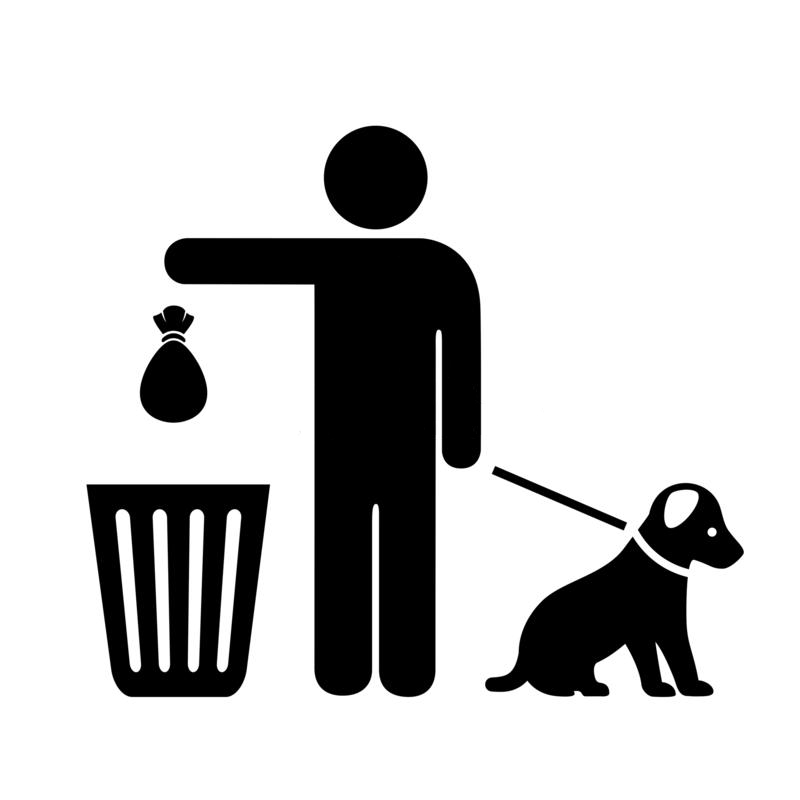 WRZUĆ TUTAJ PSIĄ KUPĘ!Projekt zrealizowany w ramach budżetu obywatelskiego                                         